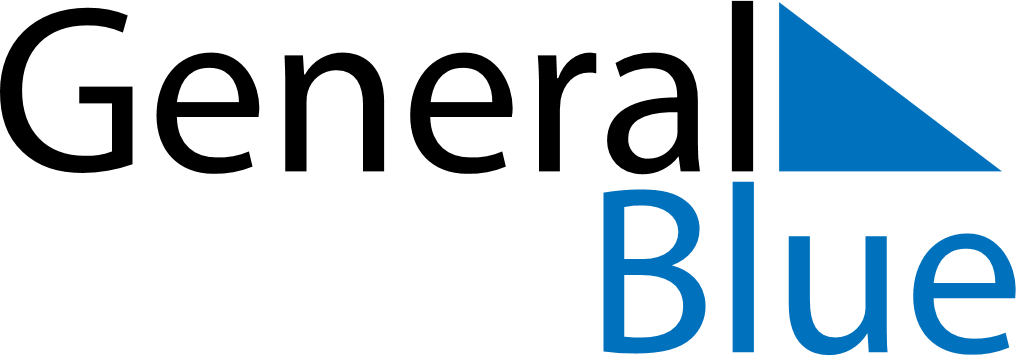 Q3 of 2019RwandaQ3 of 2019RwandaQ3 of 2019RwandaQ3 of 2019RwandaQ3 of 2019RwandaQ3 of 2019RwandaQ3 of 2019RwandaJuly 2019July 2019July 2019July 2019July 2019July 2019July 2019July 2019July 2019MondayTuesdayTuesdayWednesdayThursdayFridaySaturdaySunday1223456789910111213141516161718192021222323242526272829303031August 2019August 2019August 2019August 2019August 2019August 2019August 2019August 2019August 2019MondayTuesdayTuesdayWednesdayThursdayFridaySaturdaySunday123456678910111213131415161718192020212223242526272728293031September 2019September 2019September 2019September 2019September 2019September 2019September 2019September 2019September 2019MondayTuesdayTuesdayWednesdayThursdayFridaySaturdaySunday1233456789101011121314151617171819202122232424252627282930Jul 1: Independence DayJul 4: Liberation DayAug 2: National Harvest DayAug 11: Feast of the Sacrifice (Eid al-Adha)Aug 15: Assumption